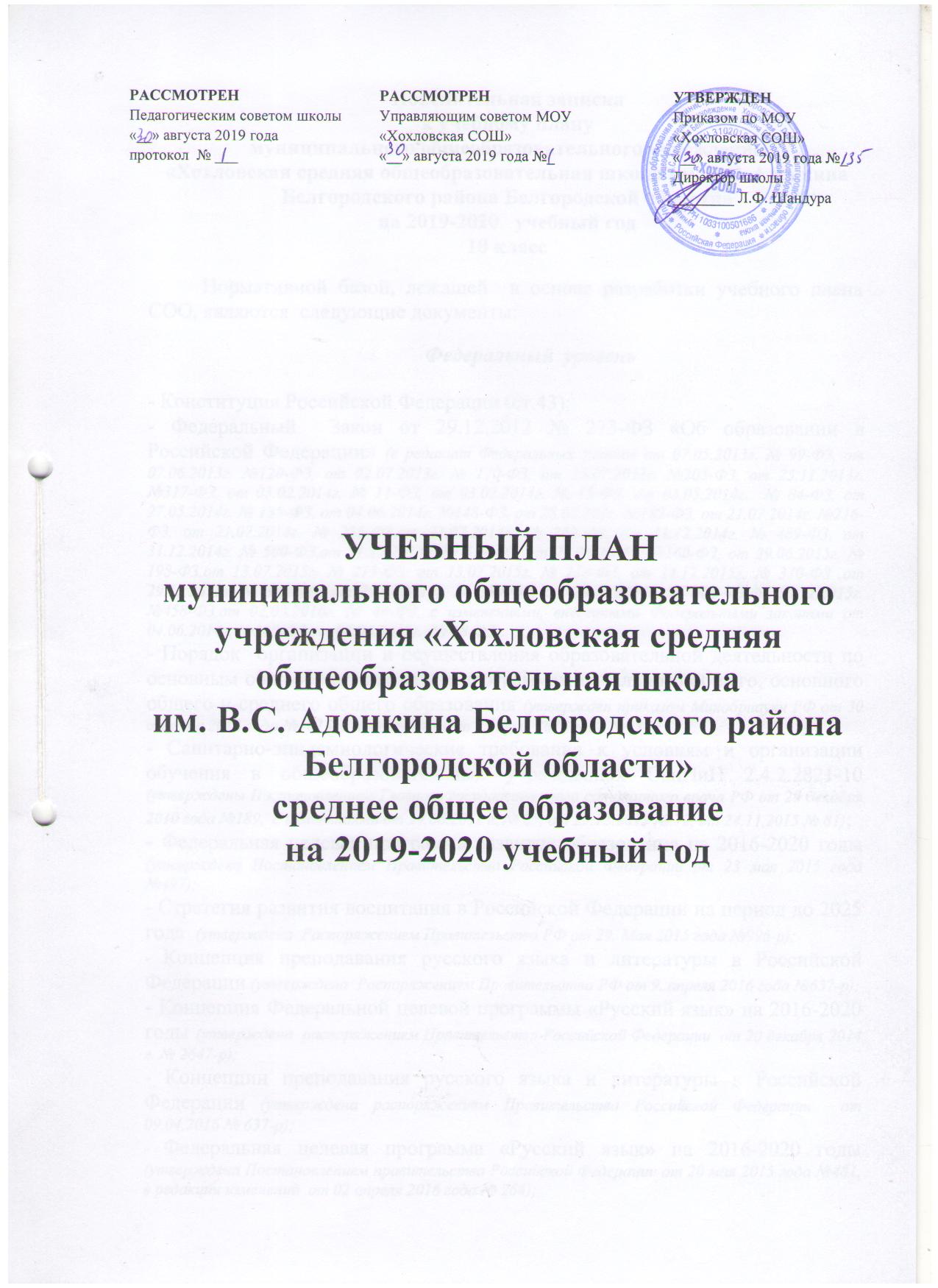 Пояснительная запискак учебному плану муниципального общеобразовательного учреждения «Хохловская средняя общеобразовательная школа им. В.С. Адонкина Белгородского района Белгородской области» на 2019-2020   учебный год10 классНормативной базой, лежащей  в основе разработки учебного плана СОО, являются  следующие документы: Федеральный  уровень- Конституция Российской Федерации (ст.43);- Федеральный  Закон от 29.12.2012 № 273-ФЗ «Об образовании в Российской Федерации» (в редакции Федеральных законов от 07.05.2013г. № 99-ФЗ, от 07.06.2013г. №120-ФЗ, от 02.07.2013г. № 170-ФЗ, от 23.07.2013г. №203-ФЗ, от 25.11.2013г. №317-ФЗ, от 03.02.2014г. № 11-ФЗ, от 03.02.2014г. № 15-ФЗ, от 05.05.2014г.  № 84-ФЗ, от 27.05.2014г. № 135-ФЗ, от 04.06.2014г. №148-ФЗ, от 28.06.201г. №182-ФЗ, от 21.07.2014г. №216-ФЗ, от 21.07.2014г. № 256-ФЗ,от 21.07.2014г. № 262-ФЗ, от 31.12.2014г. № 489-ФЗ, от 31.12.2014г. № 500-ФЗ,от 31.12.2014г. № 519-ФЗ, от 29.06.2015г. №160-ФЗ, от 29.06.2015г. № 198-ФЗ,от 13.07.2015г. № 213-ФЗ, от 13.07.2015г. № 238-ФЗ, от 14.12.2015г. № 370-ФЗ ,от 29.12.2015г. № 388-ФЗ, от 29.12.2015г. № 389-ФЗ, от 29.12.2015г. № 404-ФЗ,от 30.12.2015г. №458-ФЗ,от 02.03.2016г. № 46-ФЗ, с изменениями, внесенными Федеральными законами от 04.06.2014г. №145-ФЗ,от 06.04.2015г.  № 68-ФЗ).- Порядок  организации и осуществления образовательной деятельности по основным общеобразовательным программам начального общего, основного общего и среднего общего образования (утвержден приказом Минобрнауки РФ от 30 августа 2013 года №1015, с изменениями от 17 июля 2015 года №734);- Санитарно-эпидемиологические требования к условиям и организации обучения в общеобразовательных учреждениях СанПиН 2.4.2.2821-10 (утверждены Постановлением Главного государственного санитарного врача РФ от 29 декабря 2010 года №189,  с изменениями от 29.06.2011 г. № 85, от 25.12.2013 № 72, от 24.11.2015 № 81);- Федеральная целевая программа развития образования на 2016-2020 годы (утверждена Постановлением Правительства Российской Федерации от 23 мая 2015 года №497);- Стратегия развития воспитания в Российской Федерации на период до 2025 года  (утверждена  Распоряжением Правительства РФ от 29. Мая 2015 года №996-р);- Концепция преподавания русского языка и литературы в Российской Федерации (утверждена  Распоряжением Правительства РФ от 9. апреля 2016 года №637-р);- Концепция Федеральной целевой программы «Русский язык» на 2016-2020 годы (утверждена  распоряжением Правительства Российской Федерации  от 20 декабря . № 2647-р);- Концепции преподавания русского языка и литературы в Российской Федерации (утверждена распоряжением Правительства Российской Федерации  от 09.04.2016 № 637-р);- Федеральная целевая программа «Русский язык» на 2016-2020 годы (утверждена Постановлением правительства Российской Федерации от 20 мая 2015 года №481, в редакции изменений  от 02 апреля 2016 года № 264);- Концепция нового учебно-методического комплекса по отечественной истории (http://rushistory.org/?page_id=1800);- Концепция развития математического образования в Российской Федерации (утверждена распоряжением Правительства России от 24 декабря 2013 года № 2506-р);- Стратегия развития физической культуры и спорта в Российской Федерации на период до 2020 года (утверждена Распоряжение Правительства  Российской федерации от  7 августа 2009 года №1101-р);- Федеральный перечень учебников, рекомендуемых к использованию при реализации имеющих государственную аккредитацию образовательных программ начального общего, основного общего, среднего общего образования (утвержден приказом Министерства образования и науки РФ от 31марта 2014 года № 253 с изменениями, внесенными приказами от 08 июня 2015 года № 576;  от 28 декабря 2015 года  №1529;  от 21 апреля 2016 года № 459; от 29 декабря 2016 года №1677, от 8 июня 2017 года № 535, от 20 июня 2017 года № 581, от 5 июля 2017 года № 629); - Перечень организаций, осуществляющих выпуск учебных пособий, которые допускаются к использованию при реализации имеющих государственную аккредитацию образовательных программ начального общего, основного общего, среднего общего образования (утвержден приказом Министерства образования и науки РФ от 09 июня 2016 года № 699).- Федеральный компонент государственных образовательных стандартов начального общего, основного общего и среднего (полного) общего образования (утвержден приказом Минобразования РФ от 05.03.2004 г. № 1089, в редакции приказов от 03.06. 2008 г. №164;  от 31.08. 2009 г. № 320; от 19 .10.2009 г. № 427;  от 10.11 2011 г. № 2643, от 24.01. 2012 г. № 39; от 31.01.2012 г. № 69;  от 23.06. 2015 года № 609). - Федеральный базисный учебный план и примерные учебные планы  для образовательных учреждений Российской Федерации, реализующих программы общего образования (утвержден приказом Минобразования РФ от 09.03.2004г. №1312, в редакции приказов от  20 августа 2008 г. №241., от 30 августа 2010 г.№889, от 3 июня 2011 г. №1994, 1 февраля 2012 г. №74).- Приказ министерства образования Российской Федерации от 18 июля 2002 года № 2783 «Об утверждении Концепции профильного обучения на старшей ступени общего образования»;- Приказ министерства образования и науки Российской Федерации от 7 июня 2017 года № 506 «О внесении изменений в федеральный компонент государственных образовательных стандартов начального общего, основного общего и среднего (полного) общего образования, утвержденный приказом Министерства образования Российской Федерации от 5 марта 2004 г. № 1089;  Приказ Минпросвещения России от 8 мая 2019 г. № 233 «О внесении изменений в федеральный перечень учебников, рекомендуемых к использованию при реализации имеющих государственную аккредитацию образовательных программ начального общего, основного общего, среднего общего образования, утвержденный приказом Министерства просвещений Российской Федерации от 28 декабря 2018 г. № 345»Приказ Минпросвещения России от 28 декабря 2018 г. № 345 «О федеральном перечне учебников, рекомендуемых к использованию при реализации имеющих государственную аккредитацию образовательных программ начального общего, основного общего, среднего общего образования»Инструктивные и методические материалы:- Письмо Минобрнауки РФ «О направлении рекомендаций по организации профильного обучения на основе индивидуальных учебных планов обучающихся» от 20 апреля 2004 года  № 14-51-102/13;- Письмо Минобрнауки РФ «О методических рекомендациях по вопросам организации профильного обучения» от 04 марта 2010 года №03-412;- Письмо Минобрнауки РФ «О методических рекомендациях по реализации элективных курсов» от 04 марта 2010 года №03-413;- Письмо Минобрнауки РФ от 14 декабря 2015 года № 09-3564 «О внеурочной деятельности и реализации дополнительных общеобразовательных программ»Региональный уровень:- Закон  Белгородской области «Об образовании в Белгородской области» (принят Белгородской областной Думой от 31.10.2014 № 314);- Стратегия развития дошкольного, общего и дополнительного образования Белгородской области на 2013-2020гг. (утверждена Постановлением Правительства Белгородской области от 28 октября 2013 года № 431-ПП) - Закон Белгородской области «Об установлении регионального компонента государственных образовательных стандартов общего образования в Белгородской области» (в редакции законов Белгородской области от 04.06.2009 № 282, от 03.05.2011 № 34);- Постановление правительства Белгородской обл. от 30.12.2013г. № 528-пп «Об утверждении государственной программы Белгородской области «Развитие образования Белгородской области на 2014-2020 годы»;- Приказ департамента образования, культуры и молодёжной политики Белгородской области от 06.04.2009г. № 694 «О совершенствовании физического воспитания учащихся в общеобразовательных учреждениях»- Приказ департамента образования, культуры и молодежной политики Белгородской области от 23.04.2012г. № 1380 «Об утверждении базисного  учебного плана и примерных учебных планов для образовательных учреждений Белгородской области, реализующих программы общего образования»;- Инструктивное письмо департамента образования Белгородской области от 11.08.2014г. №9-06/5461-НМ «Об изучении учебного предмета «Технология»;- Инструктивное письмо департамента образования Белгородской области от 18.06.2014г. №9-06/3968-НМ «Об использовании учебников и учебных пособий»;Инструктивно-методическое письмо ОГАОУ ДПО БелИРО «Об организации образовательной деятельности в общеобразовательных организациях Белгородской области, реализующих федеральный государственный образовательный стандарт среднего общего образования и федеральный компонент государственного образовательного стандарта в 2019-2020 учебном году»Муниципальный уровень- Муниципальная программа «Развитие образования Белгородского района на 2014-2020 годы» (утверждена постановлением администрации Белгородского района от 31 марта 2015 года № 26) Уровень общеобразовательного учрежденияУстав МОУ «Хохловская  СОШ»;Программа развития МОУ «Хохловская  СОШ»Основная образовательная программа  МОУ «Хохловская  СОШ» среднего общего образованияЛокальные акты МОУ «Хохловская  СОШ»Структура школы.Обучение в школе подразделено на 3 уровня:Начальное   общее  образование   – I-IVклассыОсновное    общее  образование   – V-IХ классыСреднее      общее  образование   – Х-ХI классы.	Для  каждого  уровня  обучения приводится перечень обязательных для изучения учебных предметов, отражающий требования федерального стандарта.Обучение в  10-11  классе  осуществляется в режиме  5-дневной рабочей недели с максимальной нагрузкой   34  часа.  Каждый  из уровней, решая общие задачи, имеет свои специфические функции, связанные с возрастными особенностями обучающихся. Они находят отражение в наборе базовых учебных предметов и занятий по выбору обучающихся. Особенности учебного плана 10 класса.На уровне  основного общего образования предметы, представленные в учебном плане, изучаются на базовом и профильном уровне.Уровень основного общего образования призван обеспечить качественное образование учащихся с учетом их потребностей, познавательных интересов, склонностей и способностей.В  Х классе  организованно   универсальное (непрофильное) обучение с профильным). Учебный предмет «Русский язык» изучается в объёме 1 ч в неделю Учебный предмет «Литература»  в  X классе  изучается в объёме 3 часов в неделю. Реализация  задач гуманитарного образования, развитие творческих способностей обучающихся, их языковой компетентности и коммуникативной культуры служит преподавание литературы.  По запросу родителей  и учитывая возрастающую роль русского языка и обязательный экзамен в формате ЕГЭ при прохождении государственной (итоговой) аттестации за курс среднего общего образования, в X-ХI классах 1 час отведен на элективный курс «Русское правописание: орфография  и пунктуация» С.И. Львова и «Искусство устной и письменной речи» 2 ч (из части, формируемой участниками образовательных  отношений).Учебный предмет «Английский язык» изучается в объёме 3 часов в неделю в связи с реализацией задачи обеспечения освоения выпускниками школы иностранного языка на функциональном уровне.Учебный  предмет «Математика»   изучается в объёме  5  ч (1ч из части, формируемой участниками образовательных  отношений). Учитывая проведение обязательного экзамена в форме ЕГЭ при прохождении государственной (итоговой) аттестации за курс среднего общего образования, по запросу родителей из части, формируемой участниками образовательных отношений, в Х классе по 1 часу отведен на элективные курсы «История в лицах», «Основы избирательного права».Учебные предметы «Физика», «Химия»,  «Биология» изучаются на базовом уровне.Учебный предмет «Основы безопасности жизнедеятельности» – 1 час в неделю.Учебный предмет «Технология» (общетехнологическая подготовка) отводится по 1 ч изучают в школе в объеме 1 ч в неделю.В Х классе  введено 3 часа физической культуры для увеличения двигательной активности и развития физических качеств обучающихся, внедрения современных систем физического воспитания.Региональный компонент для Х класса  представлен предметом «Православная культура» в объёме 1 часа в неделю.Предметы федерального и регионального компонентов изучаются в полном объёме.Реализация данного учебного плана предоставляет возможность всем обучающимся получить базовое образование, позволяет удовлетворить социальный заказ родителей, образовательные запросы и познавательные интересы обучающихся.СРЕДНЕЕ ОБЩЕЕ ОБРАЗОВАНИЕ (ФКГОС-2004)УЧЕБНЫЙ ПЛАНдля универсального (непрофильного) обучения (недельный)СРЕДНЕЕ ОБЩЕЕ ОБРАЗОВАНИЕ (ФКГОС-2004)УЧЕБНЫЙ ПЛАНдля универсального (непрофильного) обучения (годовой)Особенности учебного плана 11 класса.На уровне  среднего общего образования предметы, представленные в учебном плане, изучаются на базовом и профильном уровне.Уровень среднего общего образования призван обеспечить качественное образование учащихся с учетом их потребностей, познавательных интересов, склонностей и способностей.В  ХI классе  организовано обучение по ИУП с профилирующими предметами «Русский язык» (изучается в объёме 3 ч в неделю) и «Обществознание» (изучается в объёме 3 ч в неделю).    Так как на профильном уровне при изучении учебного предмета  «Обществознание» не предусмотрено изучение предметов «Экономика» и  «Право»,  на эти предметы  выделено по 0,5 ч.	Учебный предмет «Литература»  в X классе  изучается в объёме 3 часов в неделю. Реализация  задач гуманитарного образования, развитие творческих способностей обучающихся, их языковой компетентности и коммуникативной культуры служит преподавание литературы.  По запросу родителей  и учитывая возрастающую роль русского языка и обязательный экзамен в формате ЕГЭ при прохождении государственной (итоговой) аттестации за курс среднего общего образования, в X-ХI классах 1 час отведен на элективный курс «Русское правописание: орфография  и пунктуация» С.И. Львова (из части, формируемой участниками образовательных  отношений).	Учебный предмет «Иностранный язык (английский)» изучается в объёме 3 часов в неделю в связи с реализацией задачи обеспечения освоения выпускниками школы иностранного языка на функциональном уровне.	Учебные предметы «Физика», «Химия», «Биология» изучаются на базовом уровне.Учебный предмет «Основы безопасности жизнедеятельности» – 1 час в неделю.В Х классе на изучение предмета «Физическая культура» добавлен 3-й час для увеличения двигательной активности и развития физических качеств обучающихся, внедрения современных систем физического воспитания.Региональный компонент для Х класса  представлен предметом «Православная культура» в объёме 1 часа в неделю.Предметы федерального и регионального компонентов изучаются в полном объёме.Реализуя запросы обучающихся и их родителей в Х классе за счет компонента образовательного учреждения ведутся предметы «Информатика и ИКТ», «География», «Мировая художественная культура», «Технология» (общетехнологическая подготовка) по 1 ч в неделю и введены элективные курсы «Основы избирательного права», «Русское правописание: орфография и пунктуация» по 1 часу в неделю.Реализация данного учебного плана предоставляет возможность всем обучающимся получить базовое образование, позволяет удовлетворить социальный заказ родителей, образовательные запросы и познавательные интересы обучающихся.Учебный планСРЕДНЕЕ ОБЩЕЕ ОБРАЗОВАНИЕ11 класс (недельный)2019 -2020 учебный годУчебный планСРЕДНЕЕ ОБЩЕЕ ОБРАЗОВАНИЕ11 класс (годовой)2019 -2020 учебный годПромежуточная  аттестацияПромежуточная аттестация обучающихся  проводится согласно Положению о формах, периодичности, порядке текущего контроля успеваемости и промежуточной  аттестации обучающихся 1-11 классов муниципального  общеобразовательного учреждения «Хохловская средняя общеобразовательная школа им. В.С. Адонкина Белгородского района Белгородской области» в 10 классе – по русскому языку (тестирование), по МХК  (тестирование), для обучающихся профильных классов и (или) ИУП  один  профильный предмет  (по выбору учащихся) – (тестирование).                                                          									Сроки промежуточной аттестации определены  годовым календарным учебным графиком.В 2019-2020 учебном году в 11 классе промежуточная аттестация будет проводиться без аттестационных испытаний.Учебные предметыЧасы Х классФедеральный компонентФедеральный компонентБазовые учебные предметыБазовые учебные предметыРусский язык1Литература3Английский язык3Математика4Информатика и  ИКТ1История2Обществознание2География1Физика 2Химия 1Биология 1Физическая культура3Мировая художественная культура1Технология 1Основы безопасности жизнедеятельности1Профильные предметыПрофильные предметыРегиональный компонентРегиональный компонентПравославная культура1III. Компонент образовательного учрежденияIII. Компонент образовательного учрежденияРусское правописание: орфография и пунктуация1История в лицах1Математика1Основы избирательного права1Искусство устной и письменной речи2ИТОГО34Учебные предметыЧасы Х классФедеральный компонентФедеральный компонентБазовые учебные предметыБазовые учебные предметыРусский язык34Литература102Английский язык102Математика136Информатика и  ИКТ34История68Обществознание68География34Физика 68Химия 34Биология 34Физическая культура102Мировая художественная культура34Технология 34Основы безопасности жизнедеятельности34Профильные предметыПрофильные предметыРегиональный компонентРегиональный компонентПравославная культура34III. Компонент образовательного учрежденияIII. Компонент образовательного учрежденияРусское правописание: орфография и пунктуация34История в лицах34Математика34Основы избирательного права34Искусство устной и письменной речи68ИТОГО1156Учебные предметыЧисло недельных учебных часовИУПXI классФедеральный компонентФедеральный компонентБазовые учебные предметыБазовые учебные предметыЛитература 3Иностранный язык (английский)3Математика 4Экономика 0,5Право 0,5История 2Физика 2Химия 1Биология 1Физическая культура 3Основы  безопасности жизнедеятельности1Астрономия1Профильные  общеобразовательные  предметыПрофильные  общеобразовательные  предметыРусский язык3Обществознание 3Региональный компонент Региональный компонент Православная культура 1Компонент образовательного  учрежденияКомпонент образовательного  учрежденияИнформатика и ИКТ 1География 1Мировая художественная культура1Технология1Русское правописание: орфография и пунктуация1Итого34Учебные предметыЧисло недельных учебных часовИУП11 классФедеральный компонентФедеральный компонентБазовые учебные предметыБазовые учебные предметыЛитература 102Иностранный (английский) язык102Математика 136Экономика 17Право 17История 68Физика 68Химия 34Биология 34Физическая культура 102Основы  безопасности жизнедеятельности34Астрономия34Профильные  общеобразовательные  предметыПрофильные  общеобразовательные  предметыРусский язык102Обществознание 102Региональный компонент Региональный компонент Православная культура 34Компонент образовательного  учрежденияКомпонент образовательного  учрежденияИнформатика и ИКТ 34География 34Мировая художественная культура34Технология34Русское правописание: орфография и пунктуация34Итого1156